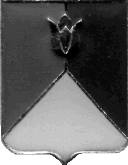 РОССИЙСКАЯ ФЕДЕРАЦИЯ  АДМИНИСТРАЦИЯ КУНАШАКСКОГО МУНИЦИПАЛЬНОГО РАЙОНАЧЕЛЯБИНСКОЙ  ОБЛАСТИПОСТАНОВЛЕНИЕот 25.11.2020 г. № 1666В соответствии со статьей 179 Бюджетного кодекса Российской Федерации, Уставом Кунашакского муниципального района ПОСТАНОВЛЯЮ:	1. Утвердить прилагаемую муниципальную программу «Энергосбережение на территории  Кунашакского муниципального района Челябинской области на 2021-2023 годы». 	2. Отделу информационных технологий администрации Кунашакского муниципального района (Ватутин В.Р.) разместить настоящее постановление на официальном сайте администрации Кунашакского муниципального района.	3. Организацию исполнения настоящего постановления возложить на заместителя Главы муниципального района по жилищно-коммунальному хозяйству, строительству и инженерной инфраструктуре – руководителя Управления ЖКХ, строительству и энергообеспечению Мухарамова Р.Я.Глава района                                                                                        С.Н. АминовМуниципальная программа «Энергосбережение на территории Кунашакского муниципального района Челябинской области на 2021-2023 годы» Паспорт программыПлан финансирования на 2021 годИсполняющий обязанности руководителяУправления по ЖКХ, строительству иэнергообеспечению					                                           Гиззатуллин А. А  Об утверждении  муниципальной программы  «Энергосбережение на территории Кунашакского муниципального района Челябинской области на 2021-2023 годы»ПРИЛОЖЕНИЕ 1к Постановлению Главы администрации  Кунашакского муниципального районаот 25.11.2020 г. № 1666 (в редакции постановления Главы администрацииКунашакского муниципального района           от                              №_____)Наименование ПрограммыМуниципальная программа «Энергосбережение на территории Кунашакского муниципального района Челябинской области на 2021-2023 годы»(далее - Программа)Основание разработки ПрограммыФедеральный закон от 23 ноября 2009 года № 261-ФЗ «Об энергосбережении и о повышении энергетической эффективности и о внесении изменений в отдельные законодательные акты Российской Федерации», поручение Президента Российской Федерации от 26 июля 2019 годаМуниципальные заказчики ПрограммыАдминистрация Кунашакского муниципального района Челябинской областиКоординатор ПрограммыУправление по жилищно-коммунальному хозяйству, строительству и энергообеспечению администрации Кунашакского муниципального районаОсновные разработчики ПрограммыУправление по жилищно-коммунальному хозяйству, строительству и энергообеспечению администрации Кунашакского муниципального районаЦели и задачи Программыцели Программы:Основными целями Программы являются повышение энергетической эффективности при производстве, передаче и потреблении энергетических ресурсов в Кунашакском муниципальном районе Челябинской области задачи Программы:- проведение комплекса организационно-правовых мероприятий по управлению энергосбережением, в том числе создание системы показателей, характеризующих энергетическую эффективность при производстве, передаче и потреблении энергетических ресурсов, их мониторинга, а также сбора и анализа информации об энергоемкости экономики территории; - модернизация убыточных котельных и сетей теплоснабжения;- расширение практики применения энергосберегающих технологий при модернизации, реконструкции и капитальном ремонте основных фондов объектов энергетики и коммунального комплекса;- проведение энергоаудита, энергетических обследований, ведение энергетических паспортов;- обеспечение учета всего объема потребляемых энергетических ресурсов;- организация ведения топливно-энергетических балансов;- нормирование и установление обоснованных лимитов потребления энергетических ресурсовСроки и этапы реализации Программы 1 этап 2021; 2 этап 2022; 3 этап 2023 год.Объемы и источники финансирования ПрограммыСредства предусмотренные в областном бюджете и местном бюджете, финансирование за счет средств организаций и предприятийОжидаемые конечные результаты реализации Программы- наличие в органах местного самоуправления, муниципальных учреждениях, ОАО, ООО: энергетических паспортов; актов энергетических обследований;- экономия за период реализации Программы;- сокращение удельных показателей энергопотребления экономики муниципального образования; - полный переход на приборный учет при расчетах организаций муниципальной бюджетной сферы и многоквартирных жилых домов с организациями коммунального комплекса;- создание муниципальной нормативно-правовой базы по энергосбережению и стимулированию повышения энергоэффективности.ПРИЛОЖЕНИЕ 2                   к Постановлению Главы администрацииКунашакского муниципального районаот 25.11.2020 г. № 1666 (в редакции постановления Главы администрацииКунашакского муниципального района                     от____________№______)НаименованиеСумма ВСЕГО, руб.В том числеВ том числеГРБСНаименованиеСумма ВСЕГО, руб.Областной бюджет, руб.Местный бюджет, руб.ГРБСРемонт насосных станций1 000 00001 000 000УЖКХСЭИТОГО:1 000 00001 000 000